Aanwezigen:Koenraad Degroote: Burgemeester-voorzitter;
Dirk Verwilst, Kurt Windels, Luc Derudder, Jan Stevens: Burgemeesters;
Benedikt Van Staen, Bert Verdru, Kristof Vande Walle (vanaf punt 2): Raadsleden Meulebeke;
Carine Geldhof, Diederik Vanderheeren, Filip Blanckaert: Raadsleden Ingelmunster;
Gunther Simoens, Joke Vandemaele, Lennart Vanquickenborne: Raadsleden Dentergem;
Marleen Lefebre, Nadine Dejonckheere: Raadsleden Oostrozebeke;
Guido Callewaert: Raadslid Wielsbeke;
Ruben Depaepe: Korpschef;
Kurt Lamerant: Secretaris;
Siegfried Masschaele: Bijzonder rekenplichtige;Verontschuldigd:Amelie Soenens: Raadslid Meulebeke;
Lucas Staes: Raadslid Ingelmunster;
Anne-Sophie Verschoore: Raadslid Oostrozebeke;
Ellen Rogge en Rik Buyse: Raadsleden Wielsbeke;
Openbare zitting1.	Goedkeuring vorig verslagHet verslag van de politieraad van 27 juni 2022 wordt goedgekeurd.2.	Data politieraden 2023De leden van de politieraad nemen kennis van de  data van de vijf politieraden in 2023.3.	Wijziging personeelsformatie: Goedkeuring door ToezichtDe politieraad neemt kennis van het besluit van de Gouverneur van 27 juli 2022 dat hij in het kader van het specifiek bijzonder toezicht de goedkeuring heeft verleend aan de wijziging van de personeelsformatie zoals vastgesteld door de politieraad van 27 juni 2022.4.	Vacantverklaring van één bediening van arbeider niveau DDe bediening van een arbeider niveau D mag vacant verklaard worden bij de vijfde mobiliteitscyclus van 2022.5.	Vacantverklaring twee bedieningen hoofdinspecteur interventiedienstTwee bedieningen van een hoofdinspecteur binnen de interventiedienst mogen vacant verklaard worden bij de vijfde mobiliteitscyclus van 2022.6.	Kasverslag tweede kwartaal 2022De politieraad neemt kennis van de kastoestand van het tweede kwartaal 2022.7.	Begrotingswijziging nr. 1 dienstjaar 2022De politieraad keurt de begrotingswijziging nr. 1 voor het dienstjaar 2022 goed met 75,60%.8.	Goedkeuring bestek en wijze van gunnen - Aankoop bodycamsDe politieraad gaat akkoord met de aankoop van tien bodycams bij de firma  Securitas NV , Sint Lendriksborre 3 te 1120 Brussel via het raamcontract LPA/2017/295 van de PZ Antwerpen tegen de totale geraamde kostprijs van € 15.702,06 incl. btw9.	Aansluiting raamovereenkomst federale politie: maaltijdcheques De politieraad gaat akkoord met de aansluiting tot raamovereenkomst 220 R30082,  dat gegund is aan de firma EDENRED Belgium nv, Vorstlaan 165 bus 9 te 1160 Brussel, voor het aanmaken, verdelen en beheren van de elektronische maaltijdcheques die vanaf 1 november 2022 maandelijks worden toegekend aan de personeelsleden10.	Algemene vergadering TMVS dv van 13/12/2022De politieraad beslist goedkeuring te verlenen aan alle punten op de agenda van de buitengewone algemene vergadering TMVS dv van 13 december 2022 n de daarbij behorende documentatie nodig voor het onderzoek van dee agendapunten.Geheime zitting11.	Benoeming één assistent zonaal onthaal - kennisnameDe politieraad neemt kennis van een benoeming van een assistent via een externe statutaire werving.12.	Benoeming één consulent ICT - KennisnameDe politieraad neemt kennis van een benoeming van een consulent-IT via een externe statutaire werving.13.	Benoeming drie inspecteurs interventie: kennisnameDe politieraad neemt kennis van de benoeming van drie inspecteurs binnen de interventiedienst bij de derde mobiliteitscyclus 2022.14.	Vrijwillig ontslag één assistent - kennisnameDe politieraad neemt kennis van het vrijwillig ontslag van een assistente met ingang van 1 september 2022.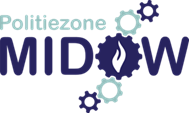 Politieraadzitting van 24 oktober 2022Kurt LAMERANTSecretarisKoenraad DEGROOTEBurgemeester-voorzitter